109年度計畫已提報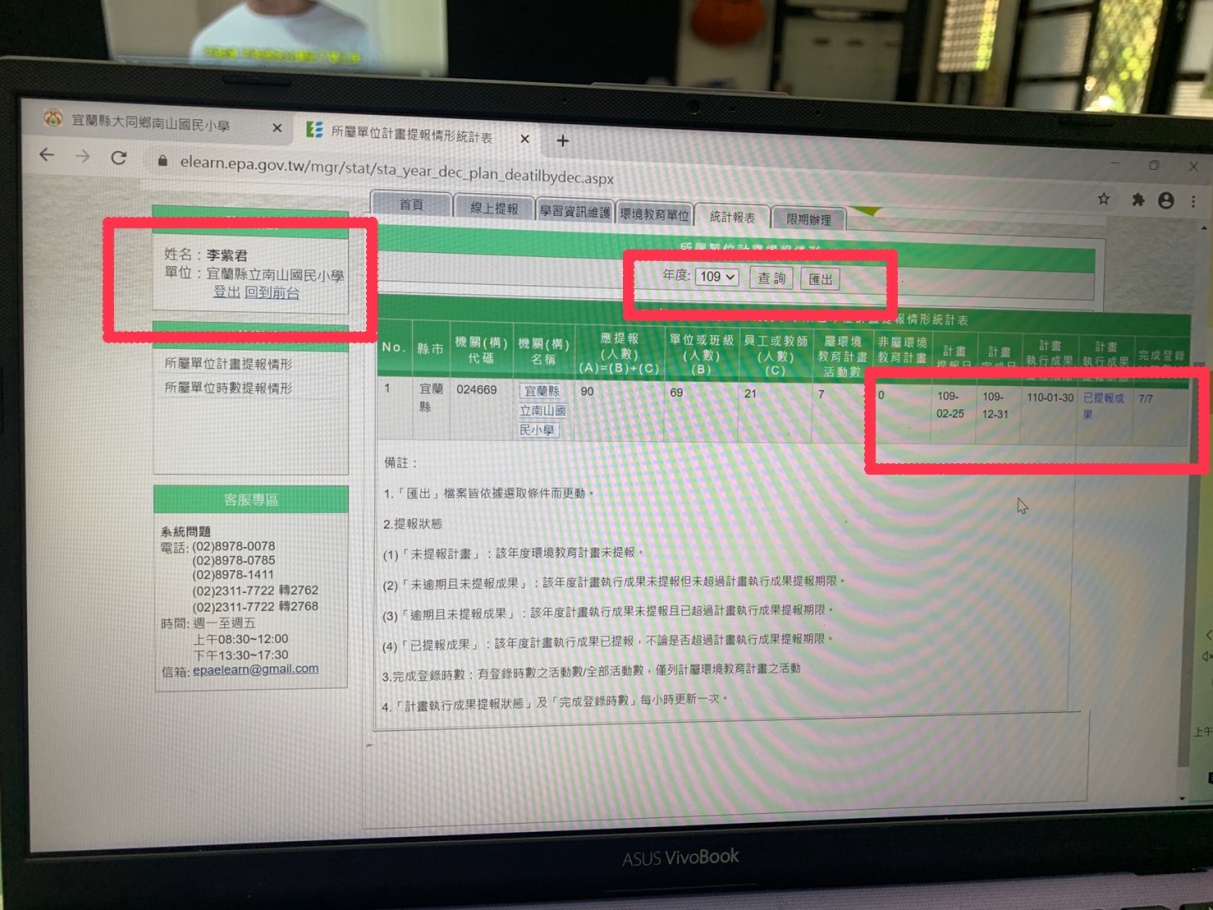 109年度執行成果已上傳-達成率100％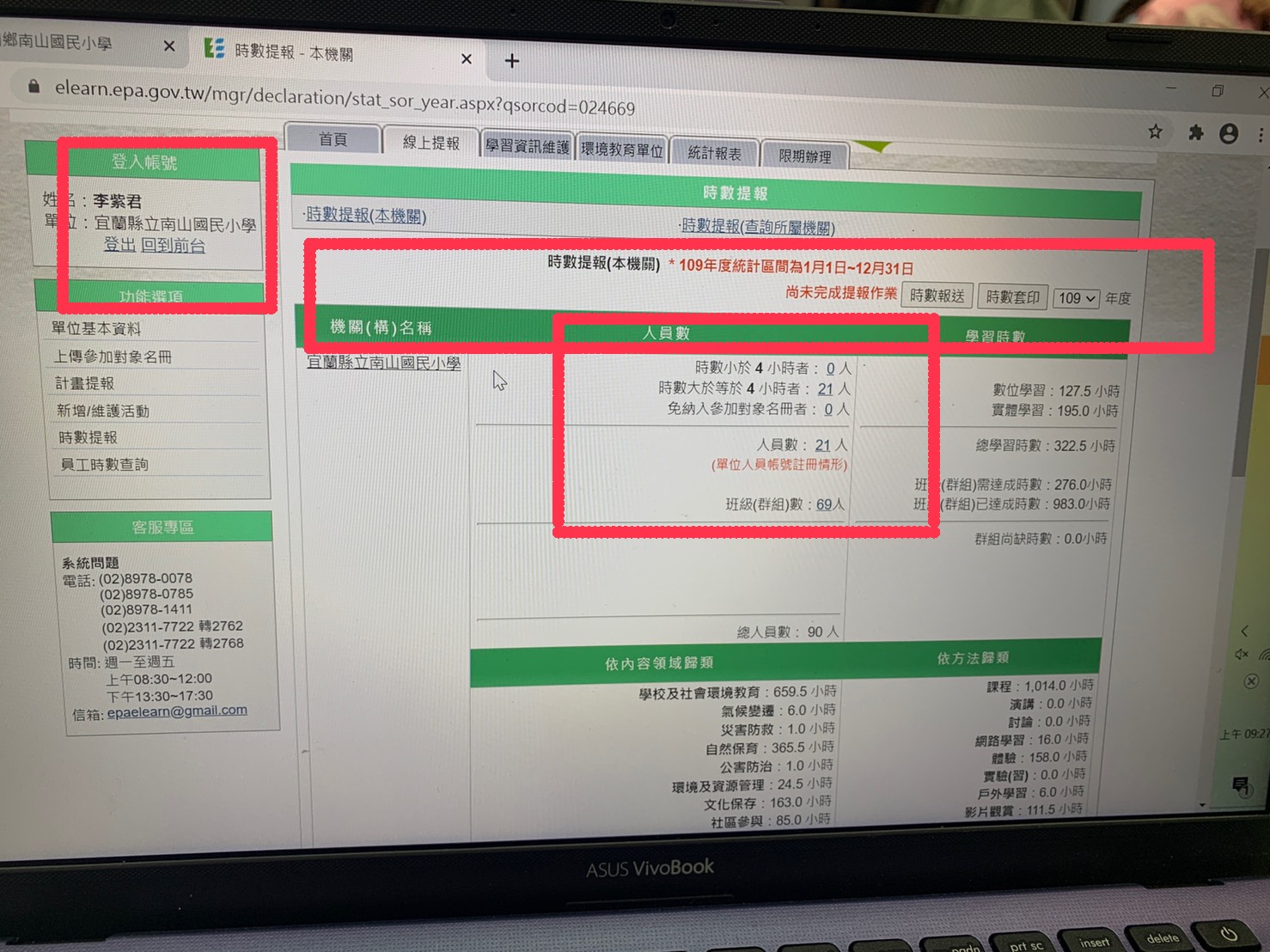 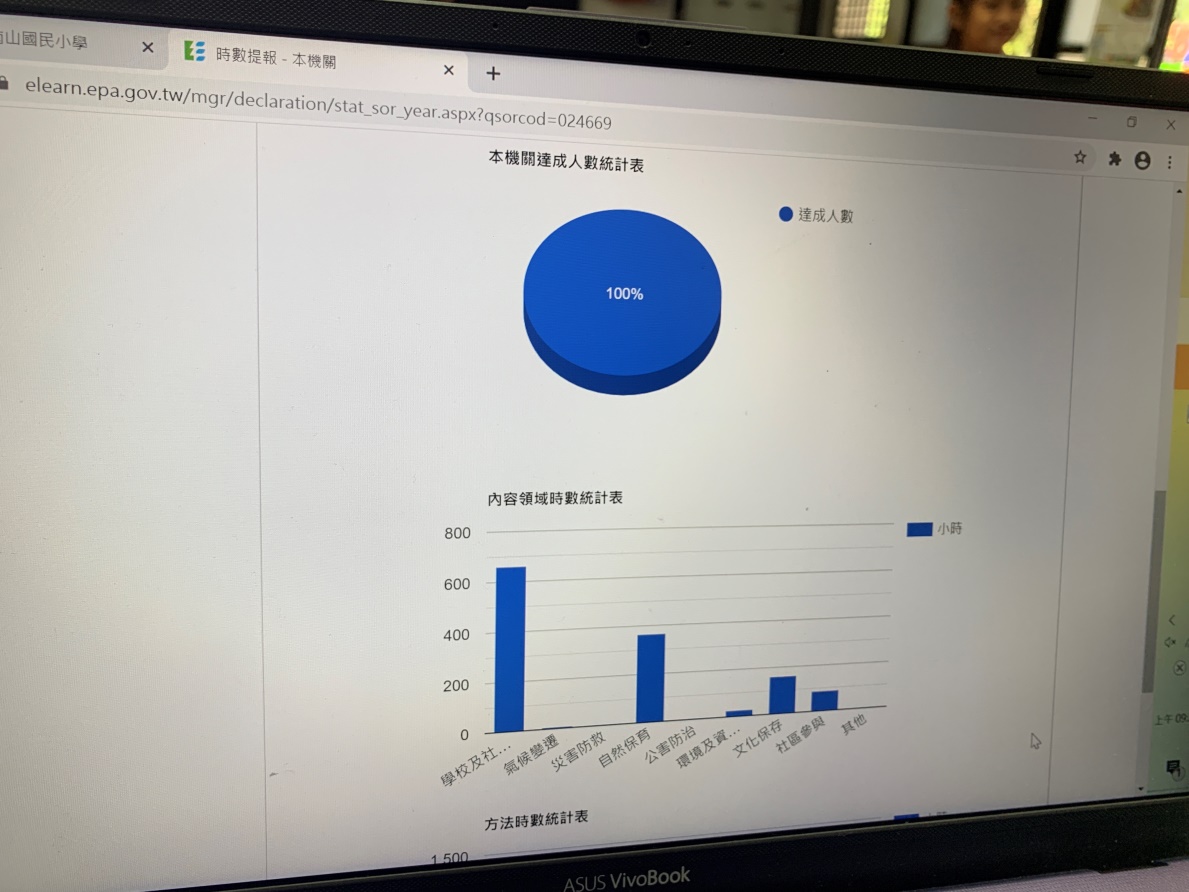 